Writing: compositionWriting: compositionWriting: compositionWriting: compositionWriting: compositionWriting: compositionWriting: compositionRec/ELGY1Y2Y3Y4Y5Y6Write simple sentences which can be read by themselves and others. [Part of ELG]Develop positive attitudes towards & stamina for writing by writing: narratives about personal experiences and those of others (real and fictional)about real eventspoetryfor different purposesWrite simple sentences which can be read by themselves and others. [Part of ELG]Write simple sentences which can be read by themselves and others. [Part of ELG]Plan writingSay out loud what they are going to write aboutPlan writing Plan or say out loud what they are going to write about Write idea and/or key words including new vocab.Plan writingDiscuss writing similar to that which they are planning to write in order to understand and learn from its structure, vocabulary and grammar.Discuss and record ideas.Plan writingDiscuss writing similar to that which they are planning to write in order to understand and learn from its structure, vocabulary and grammar.Discuss and record ideas.Plan writingIdentify audience and purpose, selecting appropriate form and use other similar writing as modelNote and develop initial ideas, drawing on reading & research where necessary In writing narratives, consider how authors have developed characters and settings in what pupils have read, listened to & seen performedPlan writingIdentify audience and purpose, selecting appropriate form and use other similar writing as modelNote and develop initial ideas, drawing on reading & research where necessary In writing narratives, consider how authors have developed characters and settings in what pupils have read, listened to & seen performedWrite simple sentences which can be read by themselves and others. [Part of ELG]Write simple sentences which can be read by themselves and others. [Part of ELG]Drafting and writingCompose a sentence orally before writing.Drafting and writingCompose & rehearse sentences orally (including dialogue), progressively building a varied & rich vocabulary & increasing range of sentence structures. Drafting and writingCompose & rehearse sentences orally (including dialogue), progressively building a varied & rich vocabulary & increasing range of sentence structures. Drafting and writingSelect appropriate grammar and vocab, understanding how such choices can change and enhance meaningDrafting and writingSelect appropriate grammar and vocab, understanding how such choices can change and enhance meaningWrite simple sentences which can be read by themselves and others. [Part of ELG]Sequence sentences to form short narratives.Encapsulate what they want to say, sentence by sentence.Organise paragraphs around a themeOrganise paragraphs around a themeUse a wide range of devices to build cohesion within and across paragraphs. Use a wide range of devices to build cohesion within and across paragraphs. Write simple sentences which can be read by themselves and others. [Part of ELG]Précis longer paragraphs. Précis longer paragraphs. Write simple sentences which can be read by themselves and others. [Part of ELG]In narratives, create settings, characters & plotIn narratives, create settings, characters & plotIn narratives, describe settings, characters and atmosphere and integrate dialogue to convey character and advance the actionIn narratives, describe settings, characters and atmosphere and integrate dialogue to convey character and advance the actionWrite simple sentences which can be read by themselves and others. [Part of ELG]In non-narrative material,  use simple organisational devices such as headings and sub-headingsIn non-narrative material,  use simple organisational devices such as headings and sub-headingsUse further organisational and presentational devices to structure text and guide the reader (e.g. headings, bullet points, underlining).Use further organisational and presentational devices to structure text and guide the reader (e.g. headings, bullet points, underlining).Write simple sentences which can be read by themselves and others. [Part of ELG]Write simple sentences which can be read by themselves and others. [Part of ELG]Make additions, revision and corrections to their own writing by:Evaluating their writing with the teacher or other pupilsRe-reading to check it makes sense and that verbs to indicate time are used correctly & consistently, incl verbs in the continuous formEvaluate & edit:Assess the effectiveness of their own and others’ writing and suggest improvementsPropose changes to grammar & vocab to improve consistency, including the accurate use of pronouns in sentences Evaluate & edit:Assess the effectiveness of their own and others’ writing and suggest improvementsPropose changes to grammar & vocab to improve consistency, including the accurate use of pronouns in sentences Evaluate & edit:Assess the effectiveness of their own and others’ writingPropose changes to grammar, vocab and punctuation to enhance effects and clarify meaningEnsure the consistent and correct use of tense throughout a piece of writingEnsure correct subject and verb agreement when using singular and plural, distinguishing between the language of speech and writing and choosing the appropriate registerEvaluate & edit:Assess the effectiveness of their own and others’ writingPropose changes to grammar, vocab and punctuation to enhance effects and clarify meaningEnsure the consistent and correct use of tense throughout a piece of writingEnsure correct subject and verb agreement when using singular and plural, distinguishing between the language of speech and writing and choosing the appropriate registerWrite simple sentences which can be read by themselves and others. [Part of ELG]Write simple sentences which can be read by themselves and others. [Part of ELG]Re-read what they have written to check that it makes senseProof read to check for errors in spelling, grammar and punctuationProof read for spelling and punctuation errors.Proof read for spelling and punctuation errors.Proof read for spelling and punctuation errors.Proof read for spelling and punctuation errors.Write simple sentences which can be read by themselves and others. [Part of ELG]Write simple sentences which can be read by themselves and others. [Part of ELG]Discuss what they have written with the teacher or other pupils.Read aloud their writing clearly enough to be heard by their peers and the teacher. Read aloud their writing with appropriate intonation to make the meaning clear.Read aloud their writing, to a group or whole class, using appropriate intonation and controlling the tone and volume so that the meaning is clear. Read aloud their writing, to a group or whole class, using appropriate intonation and controlling the tone and volume so that the meaning is clear. Perform their own compositions, using appropriate intonation, volume, and movement so that meaning is clear.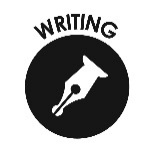 Perform their own compositions, using appropriate intonation, volume, and movement so that meaning is clear.